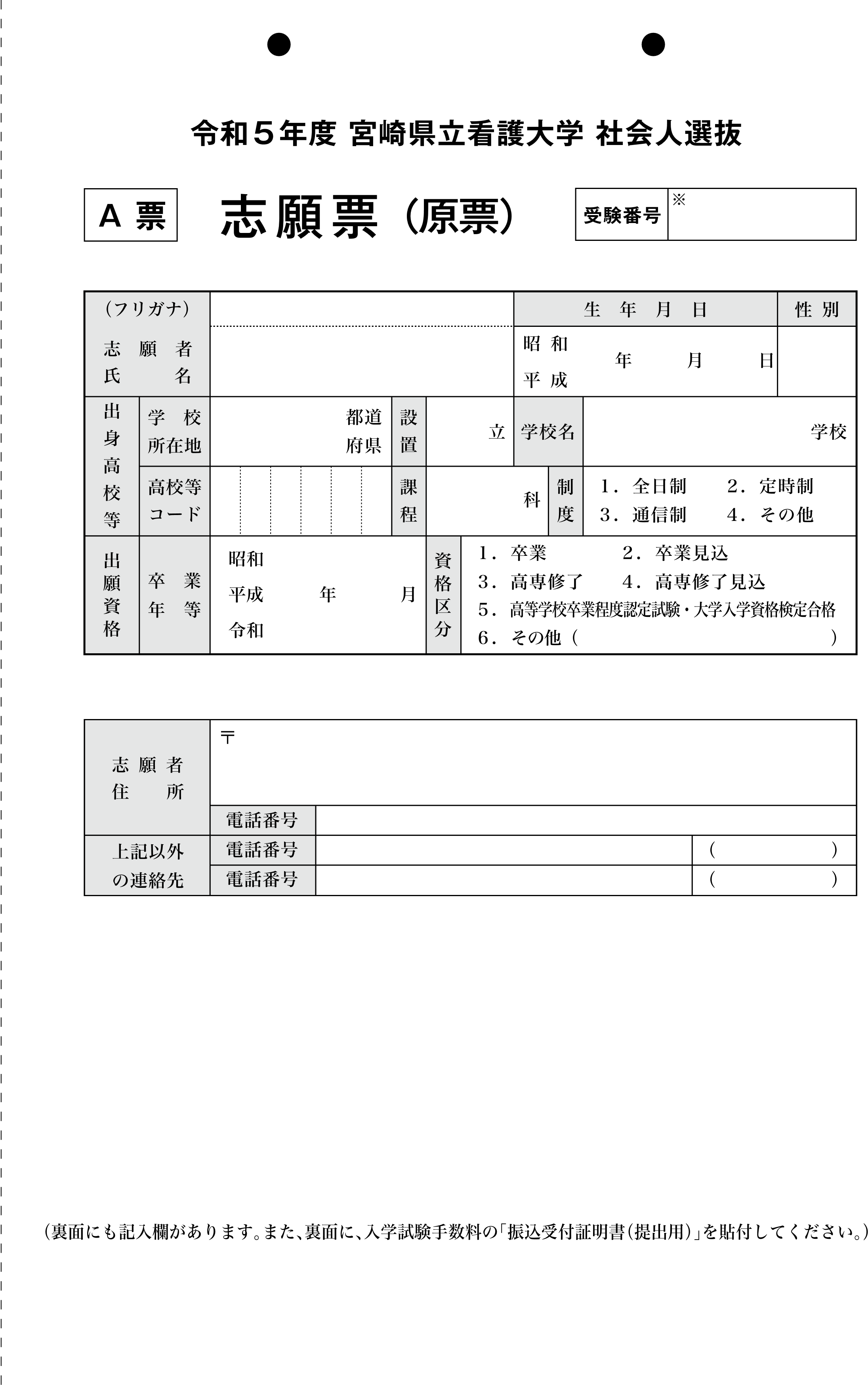 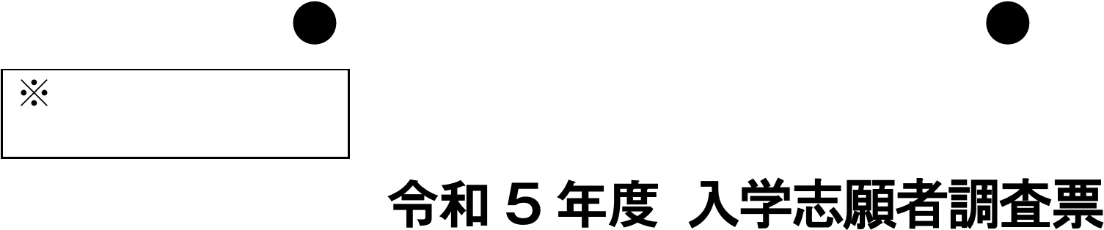 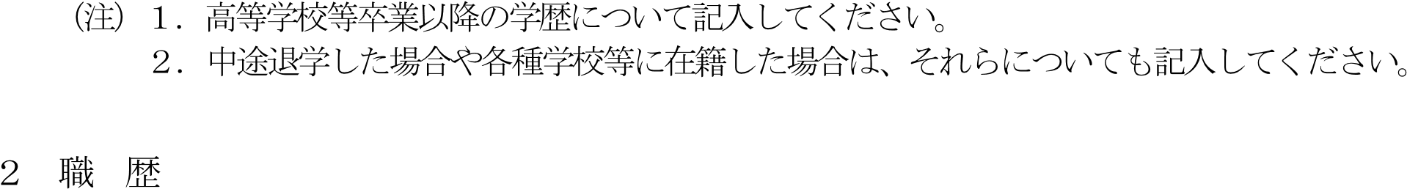 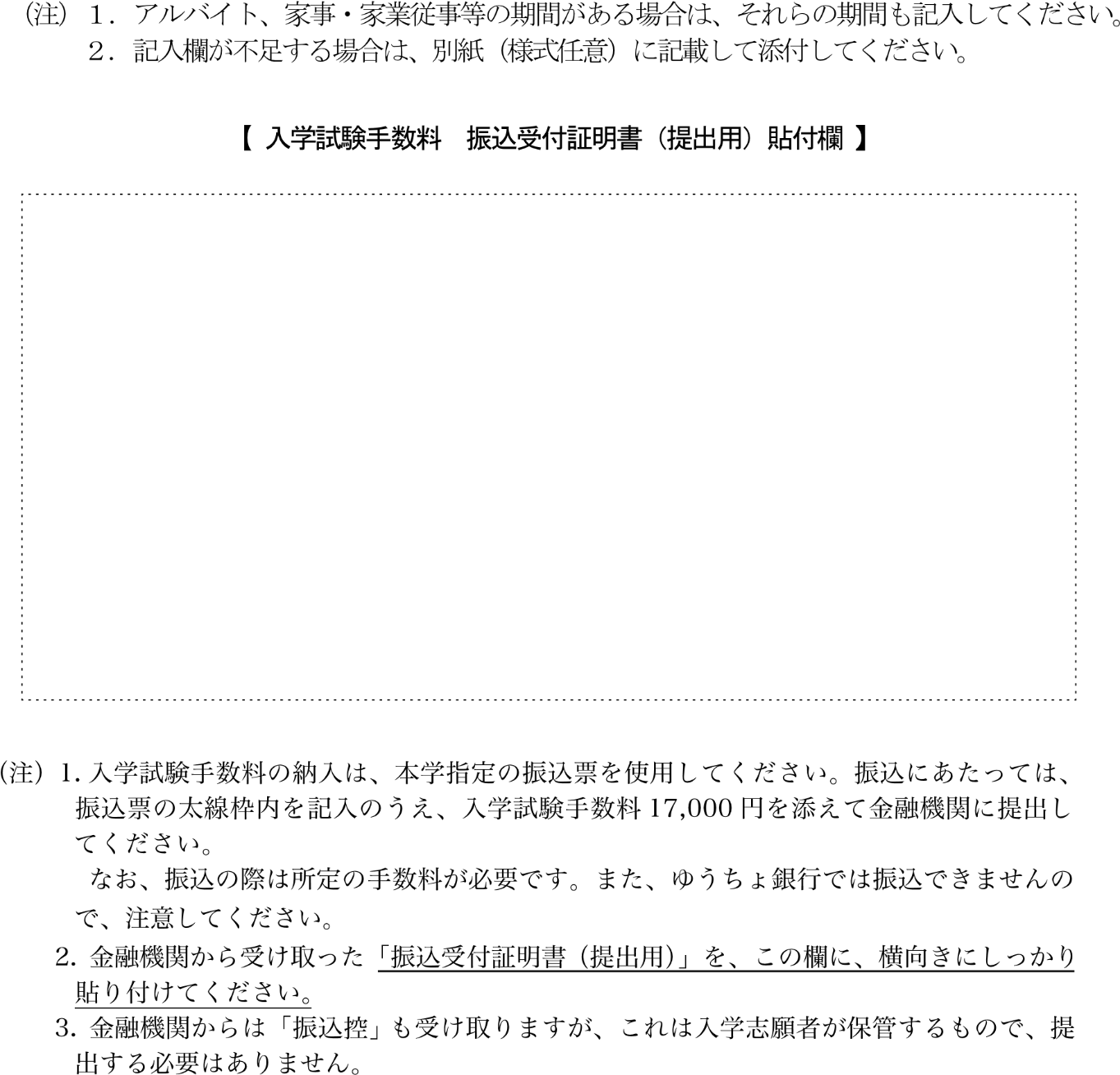 昭和平成昭和平成昭和平成昭和平成都道府県都道府県都道府県都道府県都道府県都道府県都道府県立立学校学校学校学校科科科昭和平成　　　年　　　月令和昭和平成　　　年　　　月令和昭和平成　　　年　　　月令和昭和平成　　　年　　　月令和昭和平成　　　年　　　月令和昭和平成　　　年　　　月令和昭和平成　　　年　　　月令和昭和平成　　　年　　　月令和１．卒業　　　　２．卒業見込３．高専修了　　４．高専修了見込５．高等学校卒業程度認定試験・大学入学資格検定合格６．その他（　　　　　　　　　　　　　　）１．卒業　　　　２．卒業見込３．高専修了　　４．高専修了見込５．高等学校卒業程度認定試験・大学入学資格検定合格６．その他（　　　　　　　　　　　　　　）１．卒業　　　　２．卒業見込３．高専修了　　４．高専修了見込５．高等学校卒業程度認定試験・大学入学資格検定合格６．その他（　　　　　　　　　　　　　　）１．卒業　　　　２．卒業見込３．高専修了　　４．高専修了見込５．高等学校卒業程度認定試験・大学入学資格検定合格６．その他（　　　　　　　　　　　　　　）１．卒業　　　　２．卒業見込３．高専修了　　４．高専修了見込５．高等学校卒業程度認定試験・大学入学資格検定合格６．その他（　　　　　　　　　　　　　　）１．卒業　　　　２．卒業見込３．高専修了　　４．高専修了見込５．高等学校卒業程度認定試験・大学入学資格検定合格６．その他（　　　　　　　　　　　　　　）１．卒業　　　　２．卒業見込３．高専修了　　４．高専修了見込５．高等学校卒業程度認定試験・大学入学資格検定合格６．その他（　　　　　　　　　　　　　　）(　　　　　　)(　　　　　　)(　　　　　　)(　　　　　　)年　　月学校卒業年　　月～　　　年　　月年　　月～　　　年　　月年　　月～　　　年　　月年　　月～　　　年　　月年　　月～　　　年　　月年　　月～　　　年　　月年　　月～　　　年　　月